ช่องทางการตอบแบบวัดการรับรู้ของผู้มีส่วนได้ส่วนเสียภายนอก (EIT) https://itas.nacc.go.th/go/eit/qanae9ประจำปีงบประมาณ พ.ศ. 2564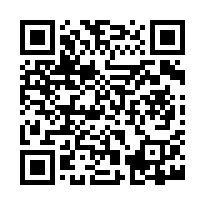 